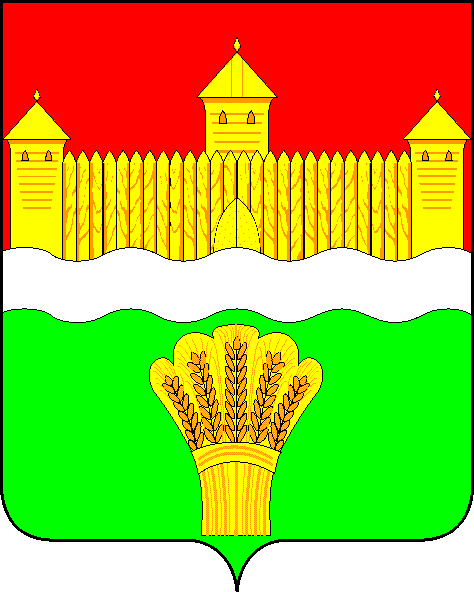 КЕМЕРОВСКАЯ ОБЛАСТЬ - КУЗБАСССОВЕТ НАРОДНЫХ ДЕПУТАТОВКЕМЕРОВСКОГО МУНИЦИПАЛЬНОГО ОКРУГАПЕРВОГО СОЗЫВАСЕССИЯ № 38РЕШЕНИЕ                                   от «31» марта 2022 г. № 570г. КемеровоО внесении изменений в решение Совета народных депутатовКемеровского муниципального округа от 31.08.2020 № 225«Об утверждении Порядка осуществления муниципальных заимствований, обслуживания и управления муниципальным долгом в Кемеровском муниципальном округе»Руководствуясь Бюджетным кодексом Российской Федерацией и в соответствии с Уставом муниципального образования Кемеровский муниципальный округ Кемеровской области - Кузбасса, Совет народных депутатов Кемеровского муниципального округаРЕШИЛ:1. Внести в приложение к решению Совета народных депутатов Кемеровского муниципального округа от 31.08.2020 № 225 «Об утверждении Порядка осуществления муниципальных заимствований, обслуживания и управления муниципальным долгом в Кемеровском муниципальном округе» следующие изменения:1.1. По тексту приложения заменить слова «финансовое управление Кемеровского округа» в соответствующем падеже словами «финансовое управление Кемеровского муниципального округа» в соответствующем падеже.2.   Признать утратившим силу решение Совета народных депутатов Кемеровского муниципального округа от 30.11.2021 № 487 «О внесении изменений в решение Совета народных депутатов Кемеровского муниципального округа от 31.08.2020 № 225 «Об утверждении Порядка осуществления муниципальных заимствований, обслуживания и управления муниципальным долгом в Кемеровском муниципальном округе».3. Опубликовать настоящее решение в газете «Заря», официальном сетевом издании «Электронный бюллетень администрации Кемеровского муниципального округа» и официальном сайте Совета народных депутатов Кемеровского муниципального округа в информационно-телекоммуникационной сети «Интернет».4. Настоящее решение вступает в силу после его официального опубликования и распространяет свое действие на правоотношения, возникшие с 01.04.2022 года.5. Контроль за исполнением настоящего решения возложить на             Евдокимова Н.Я. - председателя комитета по бюджету, налогам и предпринимательству.Председатель Совета народных депутатовКемеровского муниципального округа                                      В.В. ХарлановичГлава округа                                                                                   М.В. Коляденко